PG Form 1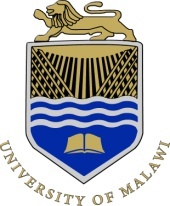 Kamuzu College of NursingAPPLICATION FOR ADMISSION AS POSTGRADUATE STUDENTApplicant Personal detailsTitle: Dr/Mr/Mrs/Miss/Ms/OtherFamily Name (as shown in identity details)Given Names (as shown in identity details)Sex:   		Male   		Female 	Date of Birth	DD	MM	YYYYApplicant Postal Address:Nationality						Course applied forI am applying for admission to:( tick where necessary)Qualifications and Academic RecordI attach the following certified true copies of my academic transcripts and graduation certificates as evidence in support of my admission. Copies of original documents must be certified as a true copy of the original document by Notary Public or official of the institution that issues the document and must bear the official stamp.Uncertified photocopies will not be accepted. Faxed, scanned or emailed documents will not be accepted as originals or certified copies.4	Work experienceChronologically include work experience relevant to the program applied for. You can include consultancies and short work assignments.Include a separate sheet where necessary.5	Financing your studiesHow do you intend to pay for your studies?         	Private funds           	Employer Scholarship           	Government scholarship                	Others (specify)______________________________________________________________________	Research experience/Prizes/Publications (Please attach full curriculum vitae separately) 7. Why do you wish to pursue the course and how does it fit with your career prospects? (Continue on a separate sheet(s) if necessary)8	References ( Please use the attached format)	Declaration and signatureI supply the information on this form and in support of this application on the understanding that it shall be used for purposes relating to my application.I am aware of the tuition and living cost associated with studying this course and I am able to meet all my expenses for the duration of my study.SIGNATURE							Date			ChecklistHave you:              Included 2 passport photo size              Provided official documents of academic results including translation where necessary               Presented letter/ document of support from my sponsors                Attached Curriculum Vitae (if necessary)                Informed three referees to submit letters of reference               Letter of standing from accreditation body e.g. Nurses’ Council               Personal goal statement that is congruent with the programme goals              Description of research interest area that is congruent with the Malawi Health Research agenda.                A sample of scholarly work-preferably published work (in case of application for PhD)Send this form toTHE REGISTRARKAMUZU COLLEGE OF NURSINGPRIVATE BAG 1LILONGWEMALAWIPhone:+2651750927ATT: ASSISTANT REGISTRAR-ACADEMIC (in case of courier)NOTE: Application fees for Masters Programs are Mk12, 000. 00 for Malawian students and $70, 00 for non-Malawian students and for PhD programs are as follows:  MK14, 000.00 Malawian students and $100. 00 for International students.Telephone:Cell:Email:TickDegreeSpecialisationMScAdult Health NursingMScChild Health NursingMScCommunity Health NursingMScMidwiferyMScNursing and Midwifery EducationMScReproductive HealthPhDInterprofessional Health Care LeadershipPhDNursingPhDMidwifery			Name of Qualification	InstitutionCountryDate CompletedPrevious UniversityPrevious UniversityPrevious UniversityPrevious UniversityPrevious UniversityPrevious UniversityPrevious UniversityPrevious UniversityName of Company/organisationPositionNature of responsibilityYears of serviceName of Referee(Supervisor)REFEREES whom you have asked to send confidential letters of reference to Kamuzu College of NursingREFEREES whom you have asked to send confidential letters of reference to Kamuzu College of NursingREFEREES whom you have asked to send confidential letters of reference to Kamuzu College of NursingNameAddress	     Tel No:	     Fax No:	     e-mail:	     Capacity in which knownNameNameAddress	     Tel No:	     Fax No:	     e-mail:address	Tel. No:Fax Noe-mail:     Capacity in which knownCapacity in which known